UNIVERSIDADE FEDERAL DO PAMPA 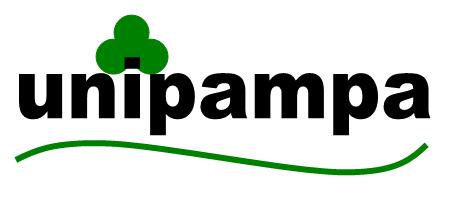                                                                                                CAMPUS JAGUARÃOReunião Geral: bolsistas, supervisoras  e coordenadora do Pibid – 05 de abril de 2017Aos seis dias do mês de abril de dois mil e dezessete às nove horas, reuniram-se na sala 304 da Universidade Federal do Pampa, as supervisoras e bolsistas do PIBID de Letramento e Educação Infantil, juntamente com a professora Patrícia Moura coordenadora do grupo, que deu inicio a reunião esclarecendo de que forma devem ser cumpridos os dias letivos e carga horária dos bolsitas na escola, explicou e reforçou que a liberação para o estágio curricular é um acordo interno, que partiu de uma ação de soliderariedade para com os bolsistas, visto que nesse período há um grande acumulo de atividades, entretudo cabe ressaltar que é um acordo interno. Feriados que coicindirem com os dias em que as bolsistas irão aplicar suas atividades na escola devem ser recuperados. A professora Patricia orientou os bolsistas para irem até a escola duas vezes por semana para aplicarem suas atividades e que façam no mínimo quatro horas de estudo em suas casas envolvendo as reflexões que devem ser feitas após os planejamentos serem aplicados, partindo de leituras dos livros que a mesma já disponibilizou para os bolsistas no inicio do mês de Janeiro. A reunião foi encerrada com uma festinha em comemoração aos aniversariantes dos meses de Janeiro á Março, oganizada pelas supervisoras e coordenadora.Nossa próxima reunião ficou marcada para o dia dezenove de abril de dois mil e sete às nove horas na Universidade Federal do Pampa.